А МІСЬКА РАДА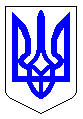 ЧЕРКАСЬКА МІСЬКА РАДАВИКОНАВЧИЙ КОМІТЕТРІШЕННЯВід 03.06.2019 № 614Про організацію сезонної  торгівлі баштанними культурамина території м. Черкаси у 2019 роціЗ метою організації сезонної торгівлі баштанними культурами на території міста, упорядкування та облаштування об’єктів торгівлі для належного забезпечення умов праці суб’єктів господарювання, розглянувши звернення комунального підприємства «Черкаські ринки» (вх. № 38416-Я від 20.05.2019) з урахуванням узгодженого з департаментом архітектури та містобудування переліком місць торгівлі, керуючись рішеннями Черкаської міської ради від 05.04.2012 № 3-753 «Про затвердження схеми розміщення тимчасових споруд в м. Черкаси та внесення змін до рішень Черкаської міської ради», від 15.03.2017 № 2-1799 «Про внесення змін до рішення Черкаської міської ради від 19.08.2014 № 2-40 «Про встановлення мораторію на розміщення тимчасових споруд», від 09.07.2010 № 5-821 «Про затвердження Порядку укладання договорів про пайову участь в утриманні об’єктів благоустрою міста», відповідно до підпункту 8 пункту «а» статті 30 Закону України «Про місцеве самоврядування в Україні» виконавчий комітет Черкаської міської радиВИРІШИВ:1. Комунальному підприємству «Черкаські ринки»:1.1. Організувати з 15 липня до 20 вересня 2019 року сезонну торгівлю баштанними культурами на території міста Черкаси у місцях згідно з додатком.1.2. Укласти договори про пайову участь в утриманні об’єктів благоустрою міста у місцях здійснення сезонної торгівлі баштанними культурами. 1.3. Утримувати місця сезонної торгівлі баштанними культурами в належному санітарному стані.2. Установити режим роботи об’єктів торгівлі баштанними культурами з 8-00 до 20-00 години. 3. Контроль за виконанням рішення покласти на заступника міського голови з питань діяльності виконавчих органів ради Бордунос Л.І.Міський голова                                                                                        А. В. БондаренкоДодаток ЗАТВЕРДЖЕНОрішення виконавчого комітетувід______________№_______Перелік місцьсезонної торгівлі баштанними культурами на території м. Черкаси у 2019 році    Директор департаменту    економіки та розвитку                                                                                      І. І. Удод№з/пАдреса місця торгівліПлоща місцяторгівлі, м21Вулиця В’ячеслава Чорновола біля будівлі № 54102На розі вулиць В’ячеслава Чорновола та Гоголя  103На розі вулиць Гагаріна та Богдана Хмельницького104В районі вулиць Гагаріна та Припортової105Вулиця Гоголя біля будівлі № 578106Вулиця Дахнівська біля будівлі № 25107На розі вулиць Надпільної та Новопречистенської108На розі вулиць Нарбутівської та Юрія Іллєнка109На розі вулиць  Нижньої Горової та Сергія Амброса1010Вулиця Онопрієнка біля будинку № 21011Вулиця Припортова біля будівлі № 181012Вулиця Припортова біля будівлі № 341013Вулиця 30-річчя Перемоги біля будівлі № 22/11014Вулиця 30-річчя Перемоги біля будівлі № 361015В вулиць Руставі та Тараскова 1016На розі вулиць Різдвяної та Сергія Амброса1017Вулиця Різдвяна біля будівлі № 591018Вулиця Сержанта Смірнова біля будівлі № 61019Вулиця Сумгаїтська біля будівлі № 691020На розі вулиць Симиренківської та Нарбутівської1021На розі вулиць Самійла Кішки та проспекту Хіміків1022На розі вулиць Смілянської та Вернигори1023На розі вулиць Тараскова та Героїв Майдану1024Вулиця Чигиринська біля будівлі № 1110